Корь симптомыКорь — это острая вирусная инфекция. Проявляется болезнь сыпью на теле ребенка. Заражение происходит при контакте с больным, который выделяет вирус при кашле, чихании. Первые проявления болезни начинаются на 9—10-й день после заражения.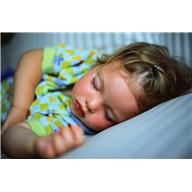 Характерными симптомами кори является лихорадка, типичная сыпь на коже и слизистых оболочках (экзантема и энантема) и воспалительные явления со стороны слизистых оболочек дыхательных путей и глаз. Как лечить народными средствами этот недуг. 

Этиология и эпидемиология. Возбудитель кори принадлежит к фильтрующимся вирусам. Эпидемиологические свойства его изучены достаточно хорошо. Источником инфекции при кори является только больной человек. Вне организма больного возбудитель кори быстро погибает. Возможность передачи кори через здоровых, бывших в соприкосновении с больными, и через вещи практически не доказана и, вероятно, не существует. Вирус кори находится в крови больного и в отделяемом слизистых оболочек полости рта, носоглотки, верхних дыхательных путей и конъюнктивы глаз. Моча и испражнения больного не заразительны, как и чешуйки слущивающегося при шелушении эпителия кожи. Таким образом, передача заболевания происходит непосредственно от больного к здоровому путем капельной инфекции и контакта. Заразительным коревой больной становится в продромальном периоде, за 4 дня до появления сыпи, и остается опасным для окружающих 5 дней по высыпании, после чего реконвалесцент утрачивает свою заразительность. Заразительность кори в продромальном периоде, в котором заболевание чаще остается нераспознанным, очень велика. Больной продолжает находиться на ногах, общаться с окружающими, он успевает в большинстве случаев инфицировать всех находившихся вокруг него неболевших детей еще до появления сыпи и всего выраженного синдрома болезни.

Вирус кори чрезвычайно летуч. Так, если коревой больной находится в отдельной комнате, но соединенной общим коридором с другими помещениями, то инфекция легко распространяется по всем этим помещениям. Если корью заболевает ребенок, находящийся в отделении больницы или в общежитии, в детском учреждении, необходимо считать заразившимися всех неболевших детей, живущих в данном помещении с общим коридором.

Второе обстоятельство, способствующее быстрому распространению кори,—это полное отсутствие естественного иммунитета к ней у лиц, ранее не болевших корью.

Большинство взрослых имеет к кори активный приобретенный иммунитет. Невосприимчиво к кори также большинство детей в возрасте до 4 месяцев благодаря пассивному иммунитету, полученному ими от матери. Если сама мать не болела корью и, следовательно, не имеет иммунитета к ней, то ее ребенок может заболеть корью и в грудном возрасте.

Перенесенная корь оставляет после себя стойкий, длящийся всю жизнь иммунитет. Повторные заболевания корью встречаются исключительно редко.

На Фаррерских островах в 1846 г. из 7 782 человек населения переболело корью 6 000. Не заболели корью только те старики, которые переболели ею во время бывшей на этих островах эпидемии кори в 1781 г. Все остальное население, имевшее соприкосновение с коревыми больными, без различия возраста, от маленьких детей до стариков, заболело корью.    

Патогенез и патологическая анатомия. Входными воротами инфекции при кори, по видимому, являются верхние дыхательные пути.

Коревой вирус поражает больше всего дыхательный тракт. Со стороны сердечно-сосудистой и центральной нервной системы при кори редко наблюдаются резкие токсические расстройства, характерные для острого периода многих инфекционных заболеваний, как дифтерия, скарлатина, сыпной тиф, грипп и др. Гипертоксические формы при кори встречаются редко и почти никогда не ведут к смерти.

Со стороны верхних дыхательных путей наблюдается катарральное воспаление, а в более тяжелых случаях— воспаление с поверхностным некрозом слизистой. Последствием такого некроза может быть образование язв и переход процесса на хрящи.

Воспалительный процесс уже в начале болезни может перейти на бронх и, бронхиолы и легочную ткань и часто распространяется на эластичномышечную стенку и перибронхиальную ткань. Это может повести, вследствие образования перибронхитов, к бронхоэктазам. Образующиеся бронхопневмонические очаги легко подвергаются некрозу, что ведет к появлению абсцедирующих пневмоний и абсцессов легких.

Тяжелые поражения легких и являются наиболее частой причиной смерти от кори; они наблюдаются в 70% вскрытий.

Кроме дыхательных путей, при кори часто бывает поражена слизистая толстого кишечника (катарральный колит).

Корь понижает сопротивляемость больного к патогенным микроорганизмам (гипергия). Она ухудшает течение скарлатины, дифтерии, дизентерии и других острых инфекционных болезней и понижает сопротивляемость к туберкулезу.

Клиника. Инкубационный период кори длится 8—12 дней, а иногда и до 21 дня, растягиваясь (у привитых по Дегквицу) даже до 28 дней. Заболевание начинается постепенно. После инкубационного периода начинается продромальный период кори: ребенок начинает чихать, у него появляется грубый кашель, насморк, слизистый или слизисто-гнойный конъюнктивит, светобоязнь, гиперемия зева. Ничего типичного в этот начальный период корь не представляет; в это время ее легко смешать с гриппом. Температура в продромальный период повышается до 38—39°.

За 2 дня до сыпи, а нередко и за 4—5 дней появляется характерный признак кори — симптом Филатова-Коплика. Симптом этот был впервые описан русским ученым Филатовым. Состоит он в том, что на слизистой щек, против коренных зубов, появляются розовые пятна с белой точкой в центре. Количество их увеличивается, они делаются крупнее, появляются также на слизистой верхней и нижней губы. Исчезать эти пятна начинают с момента начала высыпания. На мягком небе появляется коревая энантема в виде неправильных ярких пятен, благодаря чему зев при осмотре кажется «пестрым». На 4-й день катаральных явлений вместе с высокой температурой, значительным ухудшением общего состояния и усилением конъюнктивита, насморка и кашля появляется сыпь на лице, за ушами; на следующий день сыпь распространяется на туловище и верхние конечности, а на 3-й день — на нижние конечности. Так же постепенно сыпь и исчезает: сначала на лице, потом на груди, а затем на конечностях.
Источник: http://www.medn.ru/statyi/kor-simptomy.html
ОРВИ симптомыОстрые респираторные вирусные инфекции (ОРВИ) — группа острозаразных инфекций, сопровождающихся развитием инфекционного токсикоза, преимущественным поражением органов дыхания, а также нередко других жизненно важных органов и систем (нервной, сердечно-сосудистой, печени и др.).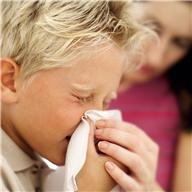 ОРВИ по своему удельному весу занимают ведущее место в структуре инфекционной патологии. Эксперты ВОЗ отмечают в последние годы неуклонный рост заболеваемости ОРВИ.В России ежегодно регистрируется от 27,3 до 47,2 млн случаев заболевания гриппом и ОРВИ. На долю ОРВИ и гриппа приходится 90% от общей суммы выплат по временной нетрудоспособности среди всей инфекционной патологии.Причины высокой заболеваемости ОРВИ в Российской Федерации:—    отсутствие адекватной массовой иммунопрофилактики и иммунореабилитации;—    нерациональное и бесконтрольное использование антибиотиков;—    нерациональное питание, неблагоприятные экологические факторы, снижающие иммунную защиту ребенка;—    кратковременность иммунитета к различным вирусам.Дети первого полугодия жизни болеют редко, что обусловлено наличием пассивного трансплацентарного иммунитета, относительной их изоляцией. Наиболее часто ОРИ регистрируются в возрасте от года до 5 лет, что объясняется утратой материнского и отсутствием приобретенного иммунитета, резким увеличением числа контактов. Частота заболевания ОРИ в этой группе колеблется от 3—4 до 8 раз в год, у часто болеющих возникают ежемесячно.Наиболее подвержены ОРВИ дети с хронической патологией ЛОР-органов, с аномалией развития дыхательных путей, респираторными аллергозами, иммунодефицитным состоянием.В свою очередь ОРВИ способствуют формированию хронической патологии дыхательных путей и ЛOP-органов, резко изменяют реактивность организма ребенка, снижают общий и местный иммунитет, благоприятствуют развитию аллергической патологии, существенно влияют на психическое и физическое развитие.
Источник: http://www.medn.ru/statyi/orvi-simptomy.html
Главная > Симптомы болезнейСимптомы гриппаГрипп - заболевание, которое имеет вирусную природу, характеризующееся симптомами общей интоксикации, быстрым повышением температуры тела до 39-40 °С, воспалительными изменениями в слизистой оболочке верхних дыхательных путей.  Наступление новой волны гриппа почти в каждом уголке страны ожидается с большой тревогой. Этой болезни, к большому огорчению, подвергается любой, независимо от возраста, человек. Рекомендуемые действия при заболевании гриппом достаточно просты и легки в исполнении, однако многое при этом зависит от желания больного человека. Грипп является острым вирусным заболеванием и вызывается фильтрующимся вирусом, который имеет несколько видов.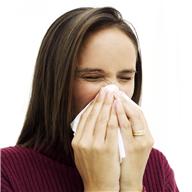 Грипп опасен не столько сам по себе, сколько своими возможными осложнениями. Среди наиболее частых осложнений гриппа можно назвать трахеит, бронхит, воспаление легких, воспаление гайморовой и лобной придаточных пазух носа, воспаление среднего уха. Тяжелым осложнением гриппа может стать инфекционно-токсический шок, признаками которого служат: острая сердечно-сосудистая недостаточность, отек легких и отек мозга. Больных с признаками этих осложнений необходимо немедленно госпитализировать! Как лечить народными средствами смотрите тут.Он загадочен, переменчив и непокорен. Циркулирует с ноября и до апреля, готов застать нас врасплох и приковать к постели. Привычный и хорошо знакомый, так как почти все мы тесно соприкасаемся с ним, по крайней мере, несколько раз в течение жизни, однако сумевший сохранить свою неуловимость. Он служит предметом научных исследований и постоянной заботы врачей и экономистов.Итак, грипп... Название происходит от французского  "GRPPER", т.е. "хватать", "ловить". Грипп имел и много других названий. О нем говорили, как о "немецкой, итальянской, русской и французской" болезни, связывая, видимо, эти названия со странами, в которых возникала эпидемия. Во время известной "черной" пандемии грипп был назван "испанкой". В конце прошлого столетия за ним закрепилось название "инфлюэнца", которое имеет хождение и сегодня. Клиническая картина заболевания гриппом, вызванная любым из этих вирусов, довольно однородна. Однако наблюдаются некоторые особенности, которые зависят от биологических свойств возбудителя болезни. Возбудитель заболевания паразитирует в эпителиальных клетках верхних дыхательных путей и выделяет в процессе своего метаболизма и гибели вредные для человека токсические вещества, которые способствуют общей интоксикации организма. Необходимо отметить, что вирус гриппа во внешней среде довольно быстро погибает под влиянием лучей солнечного цвета, от температуры свыше 30 °С, а также от действия дезинфицирующих веществ. Вирус гриппа способен сохраняться длительное время в слизи больного, которую он распространяет при кашле и чихании, к сожалению, часто среди окружающих его здоровых людей. Вирус гриппа обладает способностью выраженной изменчивости своих биологических свойств. Исследования вируса гриппа позволили установить, что в структурных элементах его оболочки периодически подвергаются изменениям, что способствует чрезвычайной его изменчивости. Как правило, источником распространения инфекции является больной человек. Следует отметить, что наиболее он заразителен в первые дни своего заболевания. При общении со здоровыми людьми в момент кашля и чиханья он разбрызгивает мельчайшие капельки слизи, которые содержат вирус гриппа. Попадая в дыхательные пути здорового человека, на его слизистые носа и зева, вирусы вызывают заражение.Грипп распространяется воздушно-капельным путем, реже — через предметы обихода. Следует заметить, что одновременно с единичными заболеваниями гриппом иногда происходят эпидемии и даже пандемии гриппа. Выработанный в результате перенесенного заболевания гриппом иммунитет не является достаточно прочным. Это происходит и по той причине, что возможны различные видоизменения вирусов гриппа, а это способствует повторному заболеванию гриппом в течение одного года.Что же за напасть такая, грипп? Вирус гриппа, рассматриваемый под электронным микроскопом, напоминает каштан в оболочке с шипами. "Шипы" состоят из белков, которые обеспечивают видоизменяемость вируса — наиболее характерную черту, отличающую его от других известных вирусов. Даже незначительного изменения структуры белка достаточно, чтобы вирус появился в новой форме, доставив всем много неприятностей. Вирус гриппа впервые был выделен в 1933 году. С этого момента ведутся исследования по разработке эффективных средств защиты против него. Но до сих пор они не принесли желаемых результатов. Грипп по-прежнему выходит из-под контроля. Успехи, достигнутые в области вирусологии, позволили выделить три основные группы вируса А, В, С, которые, в свою очередь, имеют подгруппы. Вирус группы А относится к наиболее агрессивным и является причиной ежегодных эпидемий. Он поражает не только людей, но и животных, птиц. Исследования не подтвердили предположения о том, что люди могут заразиться гриппом от животных и, наоборот, — заразить их. Вирус группы В поражает исключительно человека. Вызванный им грипп имеет более мягкое течение, и осложнения наблюдаются только у детей. Эпидемии, вызванные этим типом вируса, вспыхивают только раз в 2-3 года. Вирус группы С практически не вызывает симптомов болезни, поэтому его обнаружение крайне сложно. Вирус гриппа не только изменчив и способен создавать новые формы, но и ведет себя загадочно. Например, один из подтипов вируса циркулирует в биосфере в течение нескольких лет, вызывая массовые заболевания, после чего исчезает, чтобы через некоторое время появиться в той же самой или немного измененной форме. Пока неясно, что с ним происходит за "время отсутствия". Существует предположение, что новые виды вирусов возникают в результате антигенного обмена (мутации)  между вирусами.Великий Гиппократ объяснял насморк при гриппе возникновением в мозге вещества, истекающего через нос. Именно от греческого слова "katarrhen", т.е. "стекать", происходит название "насморк". Точку зрения греческого медика разделял греческий врач Галле. Он утверждал, что выделяемая во время чихания слизь очищает мозг от болезни. Поэтому не удивительно, что их ученики и преемники воспринимали чихание, как симптом выздоровления. Отсюда берет начало и традиционное пожелание чихающему "Будь здоров", хотя, если исходить из накопленных знаний, следовало бы сказать: "Прочь со своей болезнью".Чем отличается грипп от ОРЗ?Ни в коем случае не лечите грипп аспирином, потому что аспирин способствует кровоточивости (как мы уже говорили, при гриппе кровь и так разжижается). Аспирин следует принимать не при гриппе, а при простуде. Поэтому надо научиться их различать. Грипп начинается резко и бурно. От заражения до проявления клинических симптомов проходит примерно два дня. В это время вирусы, вызывающие грипп, попадают на слизистую носа и очень бурно размножаются. Ни насморка, ни першения в горле у вас может и не быть. Но через некоторое время человек чувствует сильный озноб, начинает раскалываться голова (боль, в основном, в теменной области), начинают "резать" глаза, хочется задернуть занавески, болят мышцы, суставы, резко поднимается температура. А ОРЗ проявляют себя несколько иначе: потек нос, знобит, вы чихаете, температура 37,2-37,4°С. При ОРЗ никогда нет высокой температуры. Разбитость, слабость не так ярко ощущаются, как при гриппе.ПричиныК причинам, способствующим заражению гриппом, можно отнести следующие:  переохлаждение организма человека, заболевание верхних дыхательных путей, негативное влияние патогенной бактериальной флоры, находящейся в полости носа, рта, на слизистой бронхов и трахеи. Все эти причины способствуют снижению общей сопротивляемости организма человека и создают условия для его заражения вирусом гриппа при близких контактах с больными людьми. Практически заболевание гриппом наблюдается не только в холодное и сырое время года. Это может происходить в теплый и сухой летний период. Наблюдается закономерность возникновения и расширения эпидемий гриппа по времени. Максимальное количество заболеваний отмечается через 15—20 дней с начала эпидемии; далее происходит постепенное снижение уровня заболевших. Длительность продолжения эпидемий по времени охватывает период от 2 до 2,5 месяцев. Известны три основных типа вируса гриппа: А, В и С. Как правило, эпидемии гриппа вызываются главным образом типом А, который чаще других подвергается антигенным изменениям. Правда, у человека, переболевшего гриппом, вырабатывается иммунитет к тому виду вируса, который вызвал это заболевание. Однако, к сожалению, он не сохраняется длительное время. Постоянная и непредсказуемая изменчивость структуры вируса гриппа, а следовательно, и его свойств — наиболее коварная особенность этого возбудителя. Следует заметить, что значительное количество людей страдает от гриппа и вне периода эпидемии, подвергаясь затем довольно негативным последствиям от перенесенного заболевания. Заболевание происходит следующим образом. Вирус гриппа проникает в организм здорового человека через верхние дыхательные пути, поражая при этом слизистые оболочки гортани, носоглотки и трахеи. Далее он, проникая в слизистую оболочку бронхов, начинает циркулировать в крови. На организм человека оказывают вредное действие токсические продукты, выделяемые вирусом гриппа. Токсином вируса поражаются сердечно-сосудистая и нервная системы, что способствует расстройству их деятельности и приводит к нарушению обмена веществ.Симптомы и течение болезниЗаболевание гриппом начинается остро. В начальной стадии болезни происходит развитие озноба, а затем наблюдается быстрое нарастание температуры. Температура в течение 3—5 часов повышается до 38—40 °С. Ухудшается самочувствие больного; возникает головная боль, появляется общая слабость и ощущение «разбитости» во всем теле. Возникает шум в ушах, головокружение и сухость во рту. Затем появляются болевые ощущения в глазных яблоках, особенно при попытке больного отвести их в сторону. Происходит снижение обоняния, но обостряется звуковая и зрительная чувствительность (особенно на яркий свет). Обычно у больного наблюдается снижение аппетита и задержка стула, он становится весьма раздражительным и легковозбудимым. При внешнем осмотре больного выявляются слезоточивость, глаза становятся блестящими. Дыхание учащается, нарушается и частота пульса. Наблюдается некоторое снижение кровяного давления. Язык у больного в момент заболевания обложен белым налетом, а на слизистой оболочке губ имеются трещины.При неосложненном гриппе продолжение лихорадочного периода наблюдается в течение 2—4 дней, но иногда возможно сокращение до полутора дней или удлинение до 5 дней. Окончание этого периода сопровождается снижением температуры до нормальной. На практике иногда наблюдается следующая картина: на 2 или 3 день лихорадочного периода происходит снижение температуры до нормы. Однако через 24—36 часов опять происходит ее повышение. Общая продолжительность лихорадочного периода охватывает 6—7 суток.В основном различают три формы неосложненного гриппа: легкая, средней тяжести и тяжелая (токсическая) формы. Но наряду с типичным клиническим течением гриппа наблюдаются атипичные и стертые формы этой болезни, однако при этом происходит легкое течение заболевания и быстрая ликвидация патологических симптомов. И все же эти больные также являются источниками распространения вирусной инфекции и опасны для окружающих.При тяжелой форме заболевания наблюдается сильно выраженная интоксикация организма. Происходят поражения нервной и сердечно-сосудистой системы, которые надолго лишают трудоспособности, а порой приводят к инвалидности.На нервную систему действуют главным образом токсины — ядовитые вещества, образующиеся в результате жизнедеятельности вируса и гибели клеток, которые он поражает. Практически у всех заболевших гриппом страдают вегетативные отделы нервной системы, что проявляется такими характерными для этой инфекции симптомами, как головная боль, озноб, резь в глазах, возникающая при движении глазных яблок, усиление потоотделения, а также постгриппозная астения, слабость, которая ощущается длительное время после выздоровления. Интоксикация вызывает повышение проницаемости стенок сосудов, в том числе сосудов головного мозга, и, следовательно, может стать причиной кровоизлияний в головной мозг и под мозговые оболочки. Эти тяжелые осложнения иногда сопровождаются нарушением сознания, судорогами, параличами. В таких случаях необходима срочная врачебная помощь.После перенесенного гриппа нередко возникает ограниченное воспаление оболочек мозга — арахноидит. Он иногда вызывает образование спаек между оболочками мозга, которые могут нарушать циркуляцию спинномозговой жидкости, в результате чего она на своем пути в некоторых местах застаивается и оказывает местное механическое воздействие на мозг. Кроме того, при этом создаются благоприятные условия для развития инфекционного процесса. Человек жалуется на головную боль, чувство онемения, слабость в руке или ноге, изредка даже появляются эпилептические припадки.Постгриппозный арахноидит — результат действия на мозговую оболочку не столько токсинов вирусов гриппа, сколько другой инфекции, дремлющей в организме и активизирующейся под влиянием гриппа. Обычно виновниками этого осложнения становятся хронические воспаления придаточных пазух носа (фронтит, гайморит), хронические заболевания уха, больные зубы и другие очаги инфекции в организме.При гриппе нередко страдают и периферические нервы. Развиваются невриты тройничного, лицевого, седалищного и других нервов. В основном эти осложнения возникают в результате ущемления нерва отечными тканями, а отек тканей, в свою очередь, образуется вследствие интоксикации и повышения при гриппе проницаемости стенок сосудов. В частности, поражение лицевого нерва обычно обусловлено ущемлением его отечными тканями, окружающими нерв в канале височной кости, набухшими лимфатическими узлами в области выхода его из височной кости. Проявляется это осложнение параличом одной половины, а изредка и обеих половин лица и требует длительного и упорного лечения. Как же избежать осложнений гриппа, поражающих центральные и периферические отделы нервной системы и вызывающих тяжелые, порой угрожающие жизни состояния? Меры профилактики можно разделить на две группы: стратегические и тактические. Тактические меры следует применять при уже возникшем заболевании. Суть стратегических мер — в укреплении защитных сил организма, позволяющих ему успешно противостоять инфекции. Это — закаливание, правильное питание, исключающее такие эксперименты, как голодание и отказ от белковой пищи, безусловно, ослабляющие организм. Необходима также своевременная санация всех очагов инфекции в организме (кариозные зубы, воспаление уха и придаточных пазух носа), поскольку они являются пусковым механизмом развития тяжелых осложнений.К наиболее характерным осложнениям можно отнести очаговые пневмонии, воспаления придаточных полостей носа и лобных пазух (гайморит, фронтит, этмоидит). Отмечается, что гриппозная пневмония отличается тяжелым течением болезни. Происходит много мелкоочаговых поражений легочной ткани, а иногда и ее нагноение в местах пневматических очагов. У некоторых больных наблюдается развитие неврита черепно-мозговых нервов и плечевого сплетения, а также развитие тромбофлебита и миокардита в сердечно-сосудистой системе. В тяжелых случаях гриппа иногда наблюдается развитие острой сосудистой недостаточности. Все вышеизложенное объясняет, почему заболевание гриппом может стать причиной летального исхода, особенно в случаях тяжелого течения болезни. При осложнении болезни происходит увеличение ее продолжительности. Чаще всего это наблюдается у людей преклонного возраста при наличии у них авитаминозов и хронических заболеваний печени, почек и сердечно-сосудистой системы. При заболевании возможна активизация старого и давно заглохшего туберкулеза легких, а также и других болезней, которые могут быть вызваны вирусом гриппа.Лечение Если вы в состоянии перетерпеть жар (температуру от 38 до 40°С), если у вас нормальная сердечно-сосудистая система, температуру лучше не сбивайте. Положите на лоб полотенце, смоченное в воде с уксусом (поллитра воды и 1  столовая ложка уксуса), можно смачивать  ноги  и  руки.  Если  температура  за  40°С,   ее  надо сбивать. Когда она падает с 40°С до нормальной, значит, организм справился и человек пошел на поправку. Еще одна рекомендация: если у вас ОРЗ, а тем более, грипп, обязательно  нужно  лежать.  Особенно  это  относится  к  женщинам, которые с температурой 39-40°С могут стоять у плиты или убирать квартиру. В данной ситуации это очень мелкие проблемы и на них не надо расходовать свои силы. Лежать надо, минимум, два дня. Чем лучше вылежитесь, тем быстрее выздоровеете, и тем меньше будет осложнений. Кроме того, надо стараться быть умеренным в еде.Заболевших гриппом в основном лечат в домашних условиях, однако в случае осложнения болезни применяют госпитализацию больного. В процессе лечения болезни на всем протяжении лихорадочного периода необходимо строгое соблюдение больным постельного режима. От вирусной инфекции нельзя избавиться мгновенно, однако возможно ускорить процесс выздоровления. Главная задача во время заболевания — помочь иммунной системе справиться с болезнью, для чего нужно дать организму больше отдыха. Если все же вы почувствовали недомогание, то попробуйте использовать следующие рекомендации:Приготовить настой из сбора растений. Взять по 1 ч. ложке измельченного корня валерианы, шалфея, лаврового листа, мяты перечной, ромашки, 2 гвоздики, по щепотке имбиря и кориандра. Добавить на кончике ножа измельченного черного перца и 1 ч. ложку меда. Залить весь состав 1 л крутого кипятка и настоять час. Затем настой процедить и пить в течение дня в умеренно горячем виде. Прием этого настоя способствует снятию лихорадочного состояния и снижению температуры у больного, а также сокращению срока выздоровления.Можно использовать прополис. Взять в рот кусочек прополиса, размером в 2 горошины, подержать во рту, слегка посасывая, до растворения. Желательно это делать 2—3 раза в день, а на ночь заложить такой же кусочек за щеку.Помогает при заболевании применение ингаляции с пихтовым маслом. Влить в кипящую воду, находящуюся в эмалированной кастрюле, несколько капель пихтового масла, а затем вдыхать лечебные пары. Голову при этом желательно накрыть полотенцем, это способствует более длительному сохранению пара в кастрюле.Рекомендуется при заболевании и прием смеси чеснока с медом. Смешать 1 ст. ложку протертого чеснока и натуральный мед. Принимать по 1 ст. ложке смеси на ночь, а в течение дня по 1 ч. ложке 2—3 раза в день, запивая кипяченой водой.Профилактика В помещениях, где душно, нет притока свежего воздуха, где собирается много людей, создаются благоприятные условия для скопления вируса, а значит, и заражения гриппом. В то же время вирус гриппа нестоек во внешней среде, и такая простая мера, как проветривание, значительно снижает его концентрацию в воздухе. Поэтому во время вспышки гриппа чаще проветривайте помещения дома, в учреждении, на производстве. Однако не впадайте в другую крайность и не допускайте переохлаждения организма, в таком состоянии он более уязвим для вируса гриппа. Поэтому проветривать помещения (особенно зимой!) следует до работы, во время обеденного перерыва, между сменами, а дома на то время, пока открыта форточка, лучше выходить из комнаты или тепло одеваться. В период вспышки гриппа надо делать тщательную уборку квартиры. Влажная уборка или с помощью пылесоса помогает бороться с вирусом, осевшим вместе с пылью на стены, мебель, ковры, стекла. Систематически удалять пыль надо и потому, что она раздражает слизистые оболочки носоглотки, и их устойчивость к инфекции снижается. Если заболел гриппом кто-нибудь из членов вашей семьи, поместите его при возможности в отдельную комнату или выделите ему отдельную постель. Проветривайте чаще комнату, где находится больной, тепло укутав его на это время. Следите за тем, чтобы он пользовался отдельной посудой, тщательно мойте ее и обдавайте кипятком. Не забывайте, что ухаживать за больным, входить к нему в комнату надо только в маске, сшитой из четырех слоев марли. Маску ежедневно стирайте и проглаживайте утюгом. При первых же признаках заболевания ложитесь в постель и вызывайте врача на дом, а не идите с высокой температурой в поликлинику. Абсолютно недопустимо больному ходить на работу, в библиотеку, в кинотеатр — в любое общественное место, где многолюдно, и подвергать окружающих людей опасности заражения! В народе давно применяется профилактически-предупредительный метод: готовят смесь из толченого чеснока и творога, берут их в соотношении 1:5. Перед выходом из дома, утром необходимо съесть 1—2 ч. ложки смеси. Для устранения неприятного запаха можно пожевать петрушку, съесть яблоко или грушу.Противогриппозная вакцинаВ 1968-1979 годах, известных в вирусологии как эра Гонконга, казалось, что победить грипп можно массовыми прививками. Предполагалось, что проведение вакцинации с использованием ожидаемого вируса (того, который вот-вот появится) позволит победить его видоизменяемость. Однако этим надеждам не удалось сбыться. Оказалось, прививка от эпидемии не спасает. Сегодня в мире применение вакцины ограничивается рамками так называемых  групп повышенного риска, к которым относятся пожилые люди в возрасте старше 65 лет или имеющие следующие заболевания: хроническую пневмонию, почечную недостаточность, анемию, астму, недостаточность иммунной системы. Кроме того, проведение вакцинации рекомендуется лицам, работающим на общественном транспорте, в коммунальном хозяйстве и здравоохранении. В настоящее время выпускается два вида вакцин. Первый вид — это препараты, изготовленные на основе выделенных из убитых вирусов белков: гемагглютинина и невроминидазы. Второй  вид вакцины получают из ослабленных специальным образом живых вирусов. Считается, что такой препарат более перспективен, т.к. создает высокую иммунную защиту. Он 14 в изготовлении дешевле, и усваивается лучше.Наш иммунитет защищает, как может...Переболев большинством инфекционных заболеваний, человек приобретает иммунитет к его возбудителям, защищающий организм от новых заражений. Грипп, к сожалению, является исключением. Последовательные и частые заболевания создают у людей богатую мозаику вырабатывающихся антител, обладающих особой прочностью, вызванных более ранними видами вирусов гриппа. Во время повторной эпидемии, вызванной той же самой или немного измененной формой вируса, они обеспечивают более мягкое протекание болезни, иногда и без видимых симптомов. Продолжительность действия защитных свойств антител была продемонстрирована в 1977 году, когда появившийся после 20-летнего перерыва вирус группы A HN почти не вызвал заболеваний среди людей, родившихся раннее 1957 года. Дети, подвергшиеся заражению вирусом гриппа HN в 1977 году, были вновь им заражены через несколько лет. Отсюда и появилось мнение, что после первого заражения вирусом гриппа иммунный ответ не является полным и достигается лишь при повторных контактах с данным видом. Но и тогда не гарантируется абсолютной и эффективной защиты организма. Существует убеждение, что применение больших ("шоковых") доз витаминов, прежде всего группы С, предохраняет от заражения гриппом.Почему от гриппа умирают?Грипп разрушает капилляры и вызывает их кровоточивость. Самое опасное, что происходит это в основном в альвеолах — маленьких пузырьках, где кровь насыщается кислородом. Во время гриппа капилляры, которыми опутаны альвеолы, лопаются, и последние пропитываются кровью, газообмена не происходит. Это вызывает глубочайшие изменения в организме, в первую очередь, сильную дыхательную недостаточность. Образно говоря, человек утопает в собственной крови. И вторая причина гибели связана с воздействием вируса на сосуды: сосуды сердца или мозга начинают пропускать кровь. Они не разрываются, но становятся как решето, что может вызвать так называемый геморрагический инсульт или инфаркт. И, наконец, еще одна причина: гриппозная интоксикация. В организме скапливается огромное количество вирусов и ядов, воздействующих на печень и почки. Поэтому грипп особенно опасен для людей с ишемической болезнью сердца, гипертонической болезнью с частыми кризами, воспалительными заболеваниями почек (пиелонефрит, гломерулонефрит). Страшен грипп для грудных детей, тем более, если у них плохой иммунитет. Не исключение и взрослые. Известен случай, когда молодая женщина умерла от гриппа потому, что долгое время находилась на диете, а любое голодание вызывает ослабление иммунитета.Общие рекомендацииПри первых проявлениях болезни рекомендуется хорошо пропотеть. Для этого выпить горячий настой из липы или малины, затем лечь в постель и укрыться теплым одеялом.При появлении насморка рекомендуется принимать каждые 2—3 часа 1 ст. ложку сока лука, а в нос закладывать тампоны с кашицей лука или чеснока.50 мл сока каланхоэ надо залить стаканом кипяченой воды, полоскать горло 4 раза вдень.В течение дня через каждые 2 часа сосать в течение часа дольку лимона и после ее проглотить.Через каждые 3 часа в течение дня прикладывать к горлу свежие листья капусты, обвязав их шерстяным шарфом.Принимать мумие по 0,2 г за 20-30 минут перед каждым приемом пищи утром и вечером.Рекомендации народной медицины1.    Приготовить отвар из растения календула лекарственная. Для этого 1 ст. ложку цветков надо залить стаканом кипятка, проварить на малом огне в течение 10 минут, затем процедить. Принимать по 2 ст. ложки отвара 3 раза в день.2.    Приготовить смесь, взяв натурального меда — 500 г, сок алоэ 3-летнего возраста — 150 мл, хорошего шоколада — 100 г и свежего сливочного масла — 200 г. Все тщательно смешать до однородной массы и растереть. Принимать 3 раза в день по 1 ст. ложке.3.    Принимать отвар из сбора растений. Для его приготовления взять по 2 ст. ложки подорожника, веточек малины, чабреца; по 3 ст. ложки мать-и-мачехи, цветков бузины, буквицы. 3 ст. ложки измельченной и хорошо перемешанной смеси залить в кастрюле 3 стаканами воды, поставить на огонь и довести до кипения. Прокипятить 5—7 минут, снять с огня и, настояв 15—20 минут, процедить. Весь отвар выпить в 3 приема за 1 час до еды.4.    Приготовить настой, взяв по 1 ст. ложке шиповника, смородины, малины. Залить смесь 300 мл кипятка и, настояв15 минут, процедить. Принимать по 1/2 стакана настоя 3 раза в день перед едой.5.    Взять поровну натуральный мед и очищенный чеснок. Хорошо перемешать до получения однородной массы и принимать 3 раза в день по 1ч. ложке, запивая водой.6.    Принимать настой из растений. Для его приготовления взять 1 ст. ложку листьев эвкалипта и 2 ст. ложки цветков ромашки. Смесь залить 0,5 л крутого кипятка, настоять 5 минут и процедить. Принимать по 1/2 стакана 3 раза в день и при этом полоскать горло.7.    Принимать настой из лука на молоке. Для его приготовления протертую на терке луковицу залить 0,5 л горячего молока. Тепло укутать и настоять 20 минут, затем процедить. Принимать по 1 стакану горячего настоя на ночь и по 1 стакану — утром.8.    Приготовить смесь из кашицы чеснока и лимона. Для ее приготовления натереть на терке 2 лимона и 2 головки очищенного чеснока. Затем все перемешать, и залить 1 л кипяченой воды. Настаивать 3 дня в темном месте. Принимать по 1 ст. ложке смеси 3 раза в день до еды.9.    Натереть на терке стакан красной свеклы и залить ее 1 ст. ложкой 9%-ного уксуса. Настоять 8 часов и отжать сок. Этим соком 3—4 раза в день полоскать горло и по 1—2 ст. ложки глотать.10.    Принимать настойку растения полынь горькая. Для ее приготовления 20 г полыни залить 0,5 л хорошей водки, настаивать 24 часа, затем процедить. Принимать 3 раза в день за 15 минут до еды по 1 ст. ложке, можно запивать водой.11.    Взять по 75 г чабреца и веточек малины; по 100 г — буквицы и шалфея. Все измельчить, перемешать и 3 ст. ложки смеси положить с вечера в термос. Залить 3 стаканами кипятка, настоять ночь, процедить и принимать по стакану 3 раза в день за час до еды.12.    Смешать 100 г измельченных ядер грецкого ореха с кожурой 1 лимона, предварительно измельченной на мясорубке. Добавить мед в количестве, необходимом для получения вязкой массы при перемешивании всех компонентов. Принимать по 1 ст. ложке смеси на стакан чая, заваренного мятой или липой. Пить 3—4 раза в день по стакану такого чая.13.    Ставить на ночь на грудь компресс из шерстяной ткани, пропитать ее смесью уксуса, оливкового масла и камфары, взяв все компоненты поровну.14.    Залить стаканом кипятка 1 ст. ложку измельченной травы очанки, прокипятить в течение 10 минут, настоять 30 минут, процедить и принимать по 1/2стакана 3 раза в день до еды.15.    Смешивать поровну отвар шиповника с зеленым чаем и выпивать по 1/2 стакана смеси через 1—1,5 часа в течение дня.16.    Взять поровну листья буквицы, цветки ромашки, листья шалфея. Заварить 0,5 л кипятка 1 ст. ложку смеси, настоять 30—40 минут. Процедить и пить по 1/2-1 стакану настоя с медом на ночь, а днем вместо чая.17.    Растолочь сухие ягоды шиповника и 5 ст. ложек прокипятить в течение 10 минут в 1 л воды. Настоять, укутав, 8— 10 часов, процедить и принимать с утра по стакану через каждые 2—3 часа в течение суток.18.    Взять поровну цветки липы и плоды калины. Залить стаканом кипятка 2 ст. ложки смеси, прокипятить 5—10 минут, процедить и пить горячий чай на ночь по 1—2 чашки.19.    1 ст. ложку плодов малины залить стаканом кипятка, настоять 20 минут. Принимать по стакану горячего чая 2— 3 раза в день.20.    Сделать смесь из взятых поровну плодов машины и цветков липы. 1 ст. ложку смеси заварить стаканом кипятка, настоять 20 минут, процедить. Принимать по стакану горячего настоя на ночь как потогонное средство.21.    Приготовить отвар из ягод шиповника, листьев малины и смородины, взяв их поровну и прокипятив 1 ст. ложку смеси в стакане кипятка 5—10 минут. Настоять 15 минут, добавить по вкусу мед и сок лимона и выпивать в горячем виде по стакану 2—3 раза в день.22.    Взять 2 ст. ложки сливочного масла, 2 сырых желтка, 1 ч. ложку муки и 2 ч. ложки меда. Все смешать и принимать по 1 ч. ложке смеси несколько раз в день.23.    Вымыть 2 лимона, обдать их кипятком и пропустить вместе с головкой очищенного чеснока через мясорубку. Добавить 200 г размягченного сливочного масла, перемешать, мазать на хлеб и есть вместо бутерброда 2—3 раза в день.24.    Втирать пихтовое масло в воротниковую зону, спину, грудь, делать массаж стоп. После каждой процедуры обернуть больного компрессной бумагой, накрыть теплым одеялом, дать потогонный чай и надеть ему теплые носки.25.    Ежедневно принимать 2—3 зубчика чеснока, закапывать по 2—3 капли чесночного сока в нос 3 раза в день.СоветыПолоскать горло раствором керосина на воде. Для его приготовления надо 1 ст. ложку керосина развести в стакане холодной кипяченой воды. Можно выпить 1/2стакана раствора, а остальным полоскать горло 2-3 раза в день.Перед каждым приемом пищи мыть руки хозяйственным мылом (именно хозяйственным). В нем содержатся вещества, губительно действующие на вирус гриппа.Подъем заболеваемости острыми респираторными вирусными инфекциями, в том числе и гриппом, наблюдается в основном в осенне-зимний период. Почему же именно в это время года? Скорее всего, потому, что мы сами недостаточно заботимся о том, чтобы не заболеть. В лучшем случае для предупреждения заболевания мы смазываем носовые ходы оксолиновой мазью, а когда вспышка или эпидемия гриппа уже в разгаре, принимаем нужные лекарства. Однако немногие из нас делают все необходимое для повышения сопротивляемости организма инфекционным заболеваниям, в том числе гриппа. Хотя буквально каждому доступны такие простые и испытанные средства, как закаливание, активный образ жизни, рациональное питание. Жизнь показала, что у людей, которые ежедневно делают утреннюю зарядку с последующими водными процедурами и активно проводят свободное время на свежем воздухе, происходят положительные иммунные сдвиги в организме. В осенне-зимний период такие люди болеют гриппом и другими ОРВИ в 2-2,5 раза меньше незакаленных. Многие неправильно питаются, лишая свой организм овощей и натуральных белковых продуктов. Скорее всего, они попросту не знают о том, что антитела, обеспечивающие иммунитет, «строятся» в организме из белков, поступающих с пищей. А содержащийся в овощах витамин С способствует повышению сопротивляемости организма инфекциям. Очень полезно принимать поздней осенью, зимой и ранней весной витаминные препараты, дающие дополнительные силы иммунитету: по одной таблетке в день поливитаминов, а в период вспышки гриппа еще и по одному грамму аскорбиновой кислоты. Необходимо отметить, что особенно внимательно следует отнестись к этим рекомендациям тем людям, которые страдают хроническими заболеваниями носоглотки и верхних дыхательных путей. У них ОРВИ протекают тяжелее, с различными осложнениями, и более длительный период времени. Но, к сожалению, именно эти люди в большинстве поступают неправильно: одеваются слишком тепло, боясь сквозняков, избегают проветривать помещение. А ведь им очень надо закаливать и укреплять свой организм. Начинать закаливание никогда и никому не поздно! А этот фактор является одним из сильнейших препятствий на пути проникновения вирусов гриппа в человеческий организм.
Источник: http://www.medn.ru/statyi/simptomy-grippa.html
